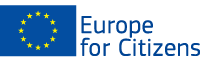 The project « » was funded with the support of the European Union under the Programme "Europe for Citizens"Applicable to the Strand 2 – Measure 2.2 "Networks of Towns"Applicable to the Strand 2 – Measure 2.2 "Networks of Towns"Local events
Event 1. Youth week, Mladi poPuli: unknown young cultural artistsParticipation: The event involved citizens, young people, including participants from the city of Pula, Croatia etc.Location / Dates: The event took place in Pula, Croatia, from 29/04/2022 to 05/05/2022.
Short description:  The aim of the event was involving young people in cultural activities. Youth Week is an event held in Pula in co-organization of the City of Pula-Pola, the City Library, the Istrian National Theater - City Theater of Pula and the Pula Film Festival, and brings various programs and actions intended for our fellow citizens between the ages of 15 and 30. , with a special emphasis on cultural activities. Event Mladi poPuli: (un)known young cultural artists of Pula was organized as part of the Youth Week, and on that occasion some of the young Pula artists who are just on the way to affirming their creativity were presented.Event 2. Bloomsday: centenary of „Ulysses” by James Joyce (workhops for youth)
Participation: The event involved citizens, young people, school children, including participants from the city of Pula, etc.Location / Dates: The event took place in city of Pula, Croatia from 15/04/2022 to 16/06/2022.
Short description:  The aim of the event was popularizing books and reading, and thus educating and sensitizing citizens about the importance of literary and cultural heritage. In honor of the great Irish writer James Joyce.Event 3. FLIT - Festival of Italian literature
Participation: The event involved citizens, including participants from the city of Pula, participants from the city of Italia, etc.Location / Dates: The event took place in Pula, Croatia, from 18/10/2021 to 24/10/2021.
Short description:  The aim of the event was encouraging reading among young people. The intention of the festival is to complete the cultural offer of the Pula library, highlighting the central role of the reader, discovering some of the most interesting contemporary authors of Italian literature for young people. Young people are the center of the festival, which boasts a full calendar of events - meetings, performances, workshops, exhibitions - designed just for them, to reflect and discuss current topics, learn, simply listen with understanding, think and feel.
Event 4. KULTURING – through culture to social inclusion Participation: The event involved citizens, including participants from the city of Pula, children and young people with disabilities.Location / Dates: The event took place in Pula, Croatia, in 13/05/2022 in Pula City LibraryShort description: The aim of the project is to introduce the cultural locations of Istria and the rich cultural heritage of our region. The project holder is the association Art Studio Pula, and the partners are the City Library of Pula, the Historical and Maritime Museum of Istria, the School of Education - Pula, the Cerebral Palsy Association of the County of Istria, while the entire project is supported by the Ministry of Culture and media of the Republic of Croatia.Event 5. Public concert of young musicians Participation: This event (classical music concert) involved approximately 60 citizens of city of Pula, including citizens from other parts of Istrian region who gravitate towards the city of Pula and a lot of tourists since the event was held during the summer.Location / Dates: This event took place on 5th of August 2022 in a historical park in Pula which dates from the Austro - Hungarian period. Short description: The aim of the event was not only to promote classical music, but to give also an opportunity to two young artists to share their music and get the experience of performing publicly.Local events
Event 1. Youth week, Mladi poPuli: unknown young cultural artistsParticipation: The event involved citizens, young people, including participants from the city of Pula, Croatia etc.Location / Dates: The event took place in Pula, Croatia, from 29/04/2022 to 05/05/2022.
Short description:  The aim of the event was involving young people in cultural activities. Youth Week is an event held in Pula in co-organization of the City of Pula-Pola, the City Library, the Istrian National Theater - City Theater of Pula and the Pula Film Festival, and brings various programs and actions intended for our fellow citizens between the ages of 15 and 30. , with a special emphasis on cultural activities. Event Mladi poPuli: (un)known young cultural artists of Pula was organized as part of the Youth Week, and on that occasion some of the young Pula artists who are just on the way to affirming their creativity were presented.Event 2. Bloomsday: centenary of „Ulysses” by James Joyce (workhops for youth)
Participation: The event involved citizens, young people, school children, including participants from the city of Pula, etc.Location / Dates: The event took place in city of Pula, Croatia from 15/04/2022 to 16/06/2022.
Short description:  The aim of the event was popularizing books and reading, and thus educating and sensitizing citizens about the importance of literary and cultural heritage. In honor of the great Irish writer James Joyce.Event 3. FLIT - Festival of Italian literature
Participation: The event involved citizens, including participants from the city of Pula, participants from the city of Italia, etc.Location / Dates: The event took place in Pula, Croatia, from 18/10/2021 to 24/10/2021.
Short description:  The aim of the event was encouraging reading among young people. The intention of the festival is to complete the cultural offer of the Pula library, highlighting the central role of the reader, discovering some of the most interesting contemporary authors of Italian literature for young people. Young people are the center of the festival, which boasts a full calendar of events - meetings, performances, workshops, exhibitions - designed just for them, to reflect and discuss current topics, learn, simply listen with understanding, think and feel.
Event 4. KULTURING – through culture to social inclusion Participation: The event involved citizens, including participants from the city of Pula, children and young people with disabilities.Location / Dates: The event took place in Pula, Croatia, in 13/05/2022 in Pula City LibraryShort description: The aim of the project is to introduce the cultural locations of Istria and the rich cultural heritage of our region. The project holder is the association Art Studio Pula, and the partners are the City Library of Pula, the Historical and Maritime Museum of Istria, the School of Education - Pula, the Cerebral Palsy Association of the County of Istria, while the entire project is supported by the Ministry of Culture and media of the Republic of Croatia.Event 5. Public concert of young musicians Participation: This event (classical music concert) involved approximately 60 citizens of city of Pula, including citizens from other parts of Istrian region who gravitate towards the city of Pula and a lot of tourists since the event was held during the summer.Location / Dates: This event took place on 5th of August 2022 in a historical park in Pula which dates from the Austro - Hungarian period. Short description: The aim of the event was not only to promote classical music, but to give also an opportunity to two young artists to share their music and get the experience of performing publicly.